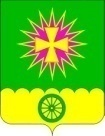 АДМИНИСТРАЦИЯ НОВОВЕЛИЧКОВСКОГО СЕЛЬСКОГОПОСЕЛЕНИЯ ДИНСКОГО РАЙОНАПОСТАНОВЛЕНИЕот 06.11.2020                                                                                             № 229                                     станица НововеличковскаяО мерах по обеспечению бесперебойного и безопасного движения автомобильного транспорта в зимний период 2020-2021 годов на территории Нововеличковского сельского поселения Динского районаВ целях обеспечения бесперебойного и безопасного движения автомобильного транспорта на улично-дорожной сети Нововеличковского сельского поселения, своевременного обслуживания перевозками всех хозяйствующих объектов и населения в зимний период 2020-2021 годов, принятия незамедлительных мер по ликвидации гололеда и снежных заносов, во исполнение постановления администрации муниципального образования Динской район от 05.11.2020 № 1792 «О мерах по обеспечению бесперебойного и безопасного движения автомобильного и железнодорожного транспорта в зимний период 2020-2021 гг. на территории муниципального образования Динской район»       п о с т а н о в л я ю: Утвердить план мероприятий по обеспечению безопасного и бесперебойного движения автомобильного транспорта на территории Нововеличковского сельского поселения в зимний период 2020-2021 годов (приложение № 1).Утвердить состав комиссии по безопасности дорожного движения по проверке готовности предприятий, организаций, муниципальных учреждений к ликвидации снежных заносов и гололеда (приложение № 2).Рекомендовать руководителям хозяйствующих субъектов: АО «Колос», АО «Виктория-92», АО «Воронцовское», НПС «Нововеличковская» Краснодарского РУМН «Черномортранснефть», ООО «Конезавод Олимп Кубани», МУП ЖКХ Нововеличковское; индивидуальным предпринимателям, КФХ в срок до 10 ноября 2020 года создать звенья по ликвидации снежных заносов и гололедов, оснастив их необходимой техникой и материалами.МУП ЖКХ Нововеличковское (Кривоус) обеспечить запас песка и реагентов для обработки обледеневших участков.Руководителям организаций, муниципальных учреждений, предприятий всех форм собственности провести разъяснительную работу с работниками, учащимися по передвижению в период гололеда, снегопада, обеспечить расчистку территорий, проездов, тротуаров, дорог, закрепленных за предприятиями, заготовить песок в необходимых объемах.Комиссии по безопасности дорожного движения проверить в срок до 15 ноября 2020 года готовность предприятий, организаций, муниципальных учреждений к ликвидации снежных заносов и гололеда.Контроль за выполнением постановления оставляю за собой.Постановление вступает в силу со дня его подписания.Исполняющий обязанности главыНововеличковского сельского поселения		                                И.Л. КочетковПРИЛОЖЕНИЕ № 1Утвержден постановлением администрации Нововеличковского сельского поселенияДинского района от 06.11.2020г. № 229План мероприятий по обеспечению бесперебойного и безопасного движения автомобильного транспорта на территории Нововеличковского сельского поселенияНачальник отдела ЖКХ, малого и среднего бизнеса                                                              администрации Нововеличковскогосельского поселения                                                                       В.В. ТокаренкоПРИЛОЖЕНИЕ № 2Утвержден постановлением администрации Нововеличковского сельского поселения Динского района от 06.11.2020 г. № 229СОСТАВкомиссии по безопасности дорожного движения по проверке готовности предприятий, организаций, муниципальных учреждений к ликвидации снежных заносов и гололеда, расположенных на территории Нововеличковского сельского поселения Динского района№ п/пМероприятияОтветственное лицоСрок исполнения1.Утвердить план мероприятий по обеспечению бесперебойного и безопасного движения транспорта на территории Нововеличковского сельского поселения в зимний период 2020-2021 годов с закреплением улиц и дорог за конкретными предприятиями и организациями независимо от форм собственности.И.Л. Кочетковдо 10 ноября 2020 года2.Заключить договоры с предприятиями и организациями различных форм собственности на проведение работ по расчистке дорог населенных пунктов от снега.И.Л. Кочетковдо 10 ноября 2020 года3.Оповещение предприятий, организаций и населения о возможности возникновения снежных заносов и других чрезвычайных ситуаций на дорогах поселенияВ.В. Токаренкопо мере поступления сигнала «штормовое предупреждение»4.Организация работ по ликвидации заносов и гололеда на улицах и дорогах поселения в соответствии с планами хозяйствующих объектовВ.В. Токаренкопо мере возникновения заносов5.Проверка готовности предприятий, организаций и учреждений поселения к ликвидации снежных заносов и гололедаКомиссия по безопасности движениядо 15 ноября 2020 года6.Подготовка звеньев по ликвидации снежных заносов и гололеда, оснащение их необходимой техникой и материаламиРуководители АО«Колос», АО«Воронцовское», АО«Виктория -92», ООО «Конезавод Олимп Кубани», МУП ЖКХ Нововеличковское, КФХ,индивидуальные предпринимателидо 10 ноября 2020 года7.Координация действий дорожных, коммунальных организаций и ОГИБДД по ликвидации снежных заносов.И.Л. КочетковПри возникновении ЧС.Кочетков И.Л.- заместитель главы Нововеличковского сельского поселения, председатель комиссии;Токаренко В.В.- начальник отдела ЖКХ, малого и среднего бизнеса администрации Нововеличковского сельского поселения, заместитель председателя;Члены комиссии:Кривоус А.В.- директор МУП ЖКХ «Нововеличковское»;Калитка О.Ю.- начальник отдела по общим и правовым вопросам администрации Нововеличковского сельского поселения